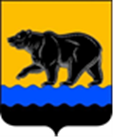 СЧЁТНАЯ ПАЛАТА ГОРОДА НЕФТЕЮГАНСКА16 мкрн., д. 23, помещение № 97, г. Нефтеюганск, Ханты-Мансийский автономный округ - Югра(Тюменская область), 628310, телефон: 20-30-54, факс: 20-30-63 е-mail: sp-ugansk@mail.ru_____________________________________________________________________________________Исх. СП-315-2 от 27.04.2022ЗАКЛЮЧЕНИЕ на проект изменений в муниципальную программу «Развитие жилищной сферы города Нефтеюганска»Счётная палата города Нефтеюганска на основании статьи 157 Бюджетного кодекса Российской Федерации, Положения о Счётной палате города Нефтеюганска, утверждённого решением Думы города Нефтеюганска от 22.12.2021 № 56-VII, рассмотрев проект изменений в муниципальную программу города Нефтеюганска «Развитие жилищной сферы в городе Нефтеюганске» (далее по тексту – проект изменений), сообщает следующее:1. При проведении экспертно-аналитического мероприятия учитывалось наличие экспертизы:1.1. Департамента финансов администрации города Нефтеюганска на предмет соответствия проекта изменений бюджетному законодательству Российской Федерации и возможности финансового обеспечения его реализации из бюджета города Нефтеюганска.1.2. Департамента экономического развития администрации города Нефтеюганска на предмет соответствия:- проекта изменений Порядку принятия решения о разработке муниципальных программ города Нефтеюганска, их формирования, утверждения и реализации, утверждённому постановлением администрации города Нефтеюганска от 18.04.2019 № 77-нп «О модельной муниципальной программе города Нефтеюганска, порядке принятия решения о разработке муниципальных программ города Нефтеюганска, их формирования, утверждения и реализации» (далее по тексту – Порядок от 18.04.2019 
№ 77-нп):- программных мероприятий целям муниципальной программы;- сроков реализации муниципальной программы задачам;- целевых показателей, характеризующих результаты реализации муниципальной программы, показателям экономической, бюджетной и социальной эффективности;- требованиям, установленным нормативными правовыми актами в сфере управления проектной деятельностью.2. Проектом изменений планируется:2.1. Изменить целевой показатель муниципальной программы на 2022 год «Объём жилищного строительства, млн. кв.м. в год» увеличив его до 0,0545 на основании дополнительного соглашения от 02.03.2022 № 2 
(1-ЕС/2022) к Соглашению о предоставлении субсидии местному бюджету из бюджета Ханты-Мансийского автономного округа – Югры от 24.01.2022 
№ 1-ЕС/2022.2.2. Увеличить объём финансового обеспечения муниципальной программы в 2022 году ответственному исполнителю департаменту градостроительства администрации города Нефтеюганска по мероприятию «Организационное обеспечение функционирования отрасли» за счёт средств местного бюджета на сумму 977,06100 тыс. рублей, в том числе на: - оплату налогов на имущество, поступившее на баланс подведомственного учреждения МКУ «Управление капитального строительства» в соответствии с приказом департамента муниципального имущества администрации города Нефтеюганска от 21.01.2022 № 7-п 
«О закреплении имущества на праве оперативного управления за МКУ «Управление капитального строительства» в  сумме 666,06100 тыс. рублей;- оплату взноса в компенсационный фонд обеспечения договорных обязательств и членских взносов в сумме 230,00000 тыс. рублей;- оплату расходов за услуги электронной торговой площадки в целях участия в процедурах в сумме 81,00000 тыс. рублей. 3. Финансовые показатели, содержащиеся в проекте изменений, соответствуют расчётам, предоставленным на экспертизу.По итогам проведения финансово-экономической экспертизы, замечания и рекомендации отсутствуют, предлагаем направить проект изменений на утверждение.Председатель             							        С.А. Гичкина Исполнитель:инспектор инспекторского отдела № 1Татаринова Ольга АнатольевнаТел. 8 (3463) 20-30-54